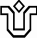 UNIVERSIDADE FEDERAL DO ESTADO DO RIO DE JANEIRO  UNIRIOCentro de Ciências Biológicas e da SaúdePrograma de Pós-Graduação em Segurança Alimentar e Nutricional (PPGSAN)ATA DE DEFESA DE DISSERTAÇÃO DE MESTRADO DO PROGRAMA DE PÓS-GRADUAÇÃO EM SEGURANÇA ALIMENTAR E NUTRICIONAL  DATA DA DEFESA: CANDIDATO (A): BANCA EXAMINADORA: (nomes completos) Prof.ª Dr.ª XXXXXXX - XXX/XXX (Presidente) Prof.ª Dr.ªXXXXXX – XXX/XXX (Membro Titular Externo) Prof.ª Dr.ªXXXXXXX – XXXX/XXX (Membro Titular Interno) TÍTULO DA DISSERTAÇÃO: LOCAL: (Se for sala virtual – botar o link)HORA DE INÍCIO: XX:XX h Em sessão pública, após exposição de cerca de __minutos, a candidata foi arguida oralmente pelos membros da banca tendo como resultado: (  ) APROVADO (  ) NÃO APROVADO Em conformidade com a Resolução nº 5.257 de 25/03/2020 da UNIRIO, esta ata vai somente por mim assinada, atestando que a defesa ocorreu com a participação dos componentes listados. Rio de Janeiro, XX de XXX de 20XX. Presidente:  ____________________________________ Prof.ª Dr.ª XXXXXXXAv.Pasteur,296 - Urca, Rio de Janeiro, RJ(21)2542-8382 – ppgsan.secretaria@unirio.brwww.unirio.br/ppgsan